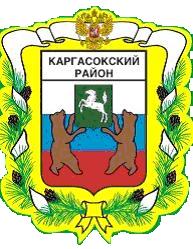 МУНИЦИПАЛЬНОЕ ОБРАЗОВАНИЕ «Каргасокский район»ТОМСКАЯ ОБЛАСТЬАДМИНИСТРАЦИЯ КАРГАСОКСКОГО РАЙОНАПриложение №1к Порядку организации деятельности по приобретению и предоставлению путевок на экскурсии, в загородные стационарные оздоровительные учреждения, на целевые смены в специализированные (профильные) лагеря, расположенные на территории Российской ФедерацииДиректору___________________________(наименование образовательной  организации)________________________________________________________________________ (ФИО родителя (законного представителя),проживающего по адресу: ________________________________________________________________________________________(указывается полный адрес)контактный телефон:__________________(домашний, рабочий)ЗАЯВЛЕНИЕПрошу предоставить путевку на экскурсию, в детский оздоровительный лагерь (целевую смену) ____________________ _____________________(наименование лагеря, смены) на ______ смену с «____» ___________ 201__г. по «____» ______________ 201__г для моего ребенка:Фамилия (ребенка) _____________________________________________________________Имя, отчество _________________________________________________________________Год, месяц, число рождения _____________________________________________________Адрес (фактического проживания) ______________________________________________________________________________Образовательное учреждение ______________________________________________________________________________Класс (на момент окончания учебного года)  _______________________________________Сведения о родителях:Отец: Ф.И.О. __________________________________________________________________Место работы _________________________________________________________________Телефон домашний __________________ служебный ________________________________Мать: Ф.И.О. _________________________________________________________________Место работы _________________________________________________________________Телефон домашний __________________ служебный ________________________________Дата заполнения  «___» ______________201_г. 	________________________                                                                                                               подписьПриложение № 2 к Порядку организации деятельности по приобретению и предоставлению путевок на экскурсии, в загородные стационарные оздоровительные учреждения, на целевые смены  в специализированные лагеря, расположенные на территории Российской ФедерацииЖурнал учета заявлений и документов на предоставление путевок на экскурсии, в загородные стационарные оздоровительные учреждения, на целевыесмены в специализированные лагеря для оздоровления и отдыха детей(наименование образовательной организации)Приложение № 3 к Порядку организации деятельности по приобретению и предоставлению путевок на экскурсии, в загородные стационарные оздоровительные учреждения, на целевые смены в специализированные лагеря, расположенные на территории Российской ФедерацииРасписка-уведомлениео приеме документов  на предоставление путевки на экскурсии, в загородные стационарные оздоровительные учреждения, на целевые смены в специализированные лагеря, для оздоровления и отдыха детейНастоящим подтверждается получение «___»________________ 20__ г. ________________________________________________________________________ (ФИО заявителя)следующих документов:заявление родителя, которое написано на имя руководителя;копия паспорта  родителя (законного представителя) (1стр., стр. по прописке, стр. «Дети»);копия  документа о рождении ребенка, для детей старше 14 лет копия паспорта,о чем в Журнале учета заявлений и документов на предоставление путевок на экскурсии, в загородные стационарные оздоровительные учреждения, на целевые смены в специализированные лагеря, для оздоровления и отдыха детей произведена запись за №________.Принял _________________                  ________       ___________________                     (должность)                               (подпись)                  (расшифровка подписи)Дата выдачи расписки «___»_______________ 20__ г.Приложение № 4 к Порядку организации деятельности по приобретению и предоставлению путевок на экскурсии, в загородные стационарные оздоровительные учреждения, на целевые смены в специализированные лагеря, расположенные на территории Российской Федерации                                                                  _________________________________                                                                                (наименование Уполномоченного органа)«___»______________ 20__ г.ЗАЯВКАна обеспечение оздоровления и отдыха детей Просим в соответствии с постановлением Администрации Томской области от 27.02.2014 №53а «Об организации и обеспечении отдыха, оздоровления и занятости детей Томской области» обеспечить отдых и оздоровление детей, обучающихся в                                       (наименование образовательного учреждения) Руководитель     _________________               ________          ___________________           МП                    (должность)                     (подпись)         (расшифровка подписи)Контактные телефоны _____________________________________________________________________________________________________________________________________________________                                                                                                                                                    ФИО  ответственного  за организацию отдыха детейПриложение № 5 к Порядку организации деятельности по приобретению и предоставлению путевок на экскурсии, в загородные стационарные оздоровительные учреждения, на целевые смены в специализированные лагеря, расположенные на территории Российской ФедерацииЖурнал выдачи путевок для оздоровления и отдыха детей  (наименование образовательной организации)________________________________Примечание: столбец 3 таблицы не применяется при ведении  Журнала выдачи путевок для оздоровления и отдыха детей Уполномоченной организациейУТВЕРЖДЕНпостановлением АдминистрацииКаргасокского районаот 04.04.2017 № 90Приложение № 2Порядок комплектования детьми и финансирование расходов оздоровительных профильных смен, лагерей труда и отдыха, лагерей дневного пребывания и лагерей с круглосуточным пребыванием детей, организованных на базе муниципальных образовательных организаций Каргасокского района1. Общие положения1.1.Настоящий Порядок разработан в соответствии с Федеральным законом от 06.10.2003 № 131-ФЗ «Об общих принципах организации местного самоуправления в Российской Федерации»,  постановлением Администрации Томской области от 26.01.2017 № 19а «Об утверждении Порядка предоставления из областного бюджета субсидий бюджетам муниципальных образований Томской области на обеспечение организации отдыха детей в каникулярное время и их расходования», распоряжением Главы  Каргасокского района от 16.03.2010 № 125  «О назначении уполномоченного органа по организации отдыха детей на территории муниципального образования «Каргасокский район». 1.2 Для детей, проживающих на территории муниципального образования «Каргасокский район», муниципальные образовательные организации организуют каникулярный отдых в оздоровительных профильных сменах, лагерях труда и отдыха, лагерях дневного пребывания и лагерях с круглосуточным пребыванием детей на базе муниципальных организаций.1.3.Оздоровительные профильные смены и лагеря труда и отдыха комплектуются детьми школьного возраста до 15 лет (включительно) и детьми школьного возраста до 17 лет (включительно), находящимися в трудной жизненной ситуации.1.4.Продолжительность отдыха в лагерях с дневным и круглосуточным пребыванием детей составляет не менее 5 дней в период весенних, осенних, зимних школьных каникул и не более чем 24 дня  в период летних школьных каникул.2. Порядок комплектования2.1.Оздоровительные профильные смены, лагеря труда и отдыха, лагеря дневного пребывания и лагеря с круглосуточным пребыванием детей комплектуются образовательными организациями детьми, обучающимися в муниципальных образовательных организациях Каргасокского района, на основании заявлений родителей, поданных в срок до 15 мая.3. Финансирование расходов3.1.Управление образования, опеки и попечительства муниципального района «Каргасокский район» (далее - Уполномоченный орган) на основании представленных заявок образовательных организаций утверждает распределение средств на оплату стоимости набора продуктов питания, медикаментов, витаминизацию,  оплату  услуг по организации 2-х разового питания детей, на оснащение и другие затраты, связанные с функционированием оздоровительных, профильных и трудовых  лагерей.3.2.Финансирование расходов оздоровительных, профильных и  трудовых лагерей на базе муниципальных образовательных организаций (далее получатели бюджетных средств) осуществляется за счет средств:бюджета муниципального образования «Каргасокский район»;субсидии областного бюджета на организацию отдыха детей в каникулярное время, выделенной на эти цели муниципальному образованию «Каргасокский район»;добровольных пожертвований других физических и юридических лиц. 3.3. Финансирование расходов по организации и обеспечению каникулярного отдыха и оздоровления детей производится в пределах средств, предусмотренных на эти цели, в бюджете муниципального образования «Каргасокский район».4. Предоставление отчетности4.1.Получатели бюджетных средств представляют в Уполномоченный орган в течение 5 дней после закрытия смен отчеты о выполнении задания по организации каникулярного отдыха.4.2.Получатели бюджетных средств несут ответственность за использование не по целевому назначению бюджетных средств, выделенных на оздоровительную кампанию детей, в порядке, установленном законодательством. Средства, использованные получателями бюджетных средств не по целевому назначению, а также неиспользованные средства подлежат возврату в Уполномоченный орган  в соответствии с бюджетным законодательством Российской Федерации.ПОСТАНОВЛЕНИЕПОСТАНОВЛЕНИЕПОСТАНОВЛЕНИЕ04.04.2017                                                                                             № 90с. КаргасокЛ.А. Илгина2-22-05УТВЕРЖДЕНпостановлением АдминистрацииКаргасокского районаот  04.04.2017 № 90Приложение 1Порядок организации деятельности по приобретению и предоставлению путевок на экскурсии, в загородные стационарные оздоровительные учреждения, на целевые смены в специализированные (профильные) лагеря, расположенные на территории Российской ФедерацииОбщие положения1.1. Настоящий Порядок устанавливает механизм приобретения и предоставления путевок для отдыха и оздоровления детей Каргасокского района на экскурсии, в загородные стационарные оздоровительные учреждения, на целевые смены в специализированные (профильные) лагеря, расположенные на территории Российской Федерации.1.2. Настоящий Порядок разработан в соответствии с Федеральным законом от 06.10.2003 № 131-ФЗ «Об общих принципах организации местного самоуправления в Российской Федерации»,  постановлениями Администрации Томской области от 26.01.2017 № 19а «Об утверждении Порядка предоставления из областного бюджета субсидий бюджетам муниципальных образований Томской области на обеспечение организации отдыха детей в каникулярное время и их расходования», от 27.02.2014 №53а «Об организации и обеспечении отдыха, оздоровления и занятости детей Томской области», распоряжением Главы Каргасокского района от 16.03.2010 г. № 125  «О  назначении  уполномоченного органа по организации отдыха детей на территории муниципального образования «Каргасокский район». 1.3. Путевки в загородные стационарные оздоровительные учреждения предоставляются для детей школьного возраста до 15 лет (включительно), за исключением детей, находящихся в трудной жизненной ситуации.Путевки на целевые смены в специализированные (профильные) лагеря предоставляются для детей школьного возраста до 17 лет (включительно), за исключением детей, находящихся в трудной жизненной ситуации.1.4. Продолжительность отдыха по путевкам в загородные стационарные оздоровительные учреждения, расположенные на территории Российской Федерации, составляет не менее 7 дней в период весенних, осенних, зимних школьных каникул и не более чем 24 дня  в период летних школьных каникул. 1.5. Путевки на экскурсии, в загородные стационарные оздоровительные учреждения, на целевые смены или  в специализированные (профильные) лагеря, расположенные на территории Российской Федерации, предоставляются однократно в текущем году.1.6. В целях организации отдыха детей в каникулярное время Управление образования, опеки и попечительства муниципального образования «Каргасокский район» (далее- Уполномоченный орган) определяет ответственное лицо  для осуществления функций по приобретению и предоставлению путевок на экскурсии, в загородные стационарные оздоровительные учреждения, на целевые смены в специализированные (профильные) лагеря (далее – Ответственное лицо).Порядок приема заявлений родителей (законных представителей) на предоставление путевок, приобретения и предоставления путевок родителям (законным представителям)2.1. В образовательных организациях назначается ответственное лицо (ответственные лица) по вопросам организации отдыха детей в каникулярное время. 2.2. Образовательные  организации в рамках осуществления деятельности по организации отдыха детей осуществляют:информирование родителей (законных представителей)  о порядке приобретения детям путевок на экскурсии, в загородные стационарные оздоровительные учреждения, на целевые смены в специализированные (профильные) лагеря;прием заявлений и документов родителей (законных представителей) о предоставлении детям путевок;формирование заявки в Уполномоченный орган на обеспечение путевками детей;распределение предоставленных путевок в соответствии с очередностью;информирование родителя (законного представителя) о получении путевки и ее выдача;предоставление отчетности за предоставленные путевки.2.3. Для получения путевки один из родителей (законный представитель) ребенка в течение учебного года подает  в образовательную организацию, где вышеуказанный проходит обучение:1) заявление на имя руководителя о предоставлении путевки (Приложение №1);2) копию документа, удостоверяющего личность родителя (законного представителя), подавшего заявление;3) копию свидетельства о рождении ребенка, для детей старше 14 лет - копию паспорта.4) документы, подтверждающие место жительства ребенка в Каргасокском районе (справка с места жительства ребенка).2.4. В образовательной организации ведется регистрация поступающих заявлений о предоставлении детям путевок и документов от родителей (законных представителей) в Журнале учета заявлений и документов на предоставление путевок для оздоровления и отдыха детей по установленной форме (Приложение № 2).Журнал учета заявлений и документов на предоставление путевок для оздоровления и отдыха детей нумеруется, прошнуровывается, скрепляется печатью образовательной организации и подписью ответственного лица.Ответственное лицо выдает заявителям расписку-уведомление о приеме документов на предоставление путевки для оздоровления и отдыха детей по установленной форме (Приложение № 3).2.5. Предоставление путевок для оздоровления и отдыха детей осуществляется в соответствии с очередностью в зависимости от даты подачи заявления и наличия путевок на основании документов, указанных в пункте 2.3. настоящего Порядка.2.6. На основании представленных заявлений образовательная организация формирует заявку по установленной форме (Приложение № 4), которую предоставляет в Уполномоченный  орган до 15 мая текущего года и до 15 марта в последующие годы.2.7. По вопросам организации отдыха детей в каникулярное время, родители (законные представили) ребенка вправе обратиться с заявлением о выделении путевки непосредственно в Уполномоченный орган до 15 мая текущего года и до 15 марта в последующие годы.Уполномоченный орган осуществляет регистрацию поступающих заявлений о выделении детям путевок в Журнале учета заявлений и документов на предоставление путевок для оздоровления и отдыха детей установленной формы (Приложение № 2).Журнал учета заявлений и документов на предоставление путевок для оздоровления и отдыха детей путевок нумеруется, прошнуровывается, скрепляется печатью образовательной организации и подписью ответственного лица.Ответственное лицо выдает заявителям расписку-уведомление о приеме документов на предоставление путевки для оздоровления и отдыха детей по установленной форме (Приложение № 3).2.8. После получения от образовательных организаций  заявок о выделении путевок Уполномоченный орган в течение 10 календарных дней готовит сводную заявку в загородные стационарные оздоровительные учреждения, в специализированные (профильные) лагеря на необходимое количество путевок на основании заявок образовательных организаций  и заявлений, предоставленных родителями (законными представителями) в Уполномоченный орган.  Межведомственная комиссия по обеспечению отдыха, оздоровления и занятости детей Каргасокского района определяет квоты на выделение путевок. В течение 3 дней Уполномоченный орган информирует образовательные организации  о выделенной квоте. Образовательная организация определяет детей, которым будет выдана путевка, о чем информирует их родителей (законных представителей). Выделение путевок для лиц, подавших заявления в Уполномоченный орган, осуществляется в пределах квоты, установленной межведомственной комиссией по обеспечению отдыха, оздоровления и занятости детей Каргасокского района, о выделении путевки заявитель информируется Уполномоченным органом.2.9. Родители (законные представители) оплачивают: - до 20% средней стоимости путевки в соответствующее  загородное стационарное оздоровительное учреждение, специализированный (профильный) лагерь, целевую смену;- 30% стоимости экскурсии.Документ об оплате предоставляется  в образовательную организацию в течении 10 календарных дней со дня оплаты. 2.10. На основании представленных документов об оплате путевок родителями (законными представителями) образовательная организация в течение 10 календарных дней со дня представленных документов об оплате приобретает путевки 2.11. Путевки родителям (законным представителям) выдаются в образовательной организации по месту жительства. В образовательной организации по месту жительства ведется Журнал выдачи путевок для оздоровления и отдыха детей (Приложение № 5).2.12. После окончания смены оздоровительные учреждения, лагеря передают копии всех отрывных талонов к путевкам на данную смену Уполномоченному органу в соответствии с заключенными договорами о сотрудничестве. Уполномоченный орган ежеквартально представляет в Департамент по вопросам семьи и детей Томской области отчет об использовании средств, выделенных на приобретение путевок для организации каникулярного отдыха детей, проживающих на территории муниципального образования «Каргасокский район» по установленной форме.2.13. В случае возникновения причин, по которым ребенок не имеет возможности воспользоваться путевкой,  получатель путевки обязан незамедлительно, не позднее, чем за 5 дней до начала смены, проинформировать образовательную организацию или Уполномоченный орган о невозможности использования путевки. В таком случае образовательная организация или Уполномоченный орган выдает путевку следующему  заявителю в установленном порядке. 2.14. В случае возникновения причин, по которым родители (законные представители) забирают ребенка во время пребывания в загородном стационарном оздоровительном учреждении, в специализированном (профильном) лагере, данное учреждение незамедлительно сообщает об этом Уполномоченному органу и по требованию получателя путевки возвращает ему средства, внесенные им на оплату путевки, в соответствующем размере. Если стоимость питания в лагере превышает размер внесенной родительской платы, то разница стоимости питания и размера родительской платы за оставшиеся неиспользованные дни возвращается в Уполномоченный орган. Если получатель путевки не предъявил требование для возврата средств, то средства, предусмотренные на оплату стоимости питания за оставшиеся дни, полностью возвращаются в Уполномоченному органу. Если родители (законные представители) забрали ребенка в течение первых пяти дней со дня начала смены либо ребенок вообще не заехал к началу смены, то представитель лагеря незамедлительно сообщает об этом в Уполномоченный орган, а путевка может быть передана другому заявителю в порядке, предусмотренном п. 2.13. настоящего Порядка.3. Финансовое обеспечение приобретения путевок3.1. Финансовое обеспечение приобретения путевок в загородные стационарные оздоровительные учреждения, на целевые смены в специализированные (профильные) лагеря, расположенные на территории Российской Федерации, осуществляется за счет средств субсидии областного бюджета на организацию отдыха детей в каникулярное время, выделенной на эти цели муниципальному образованию «Каргасокский район», и средств родителей (законных представителей).3.2. Финансовое обеспечение приобретения путевок на экскурсии по территории Российской Федерации, осуществляется за счет средств бюджета муниципального образования «Каргасокский район», и средств родителей (законных представителей).3.3. Оплата стоимости путевок за счет средств областного бюджета осуществляется в соответствии с постановлением Администрации Томской области  от 26.01.2017 № 19а «Об утверждении Порядка предоставления из областного бюджета субсидий бюджетам муниципальных образований Томской области на обеспечение организации отдыха детей в каникулярное время и их расходования».с. КаргасокЛ.А. Илгина2-22-05УТВЕРЖДЕНпостановлением АдминистрацииКаргасокского районаот  04.04.2017 № 90Приложение 1Порядок организации деятельности по приобретению и предоставлению путевок на экскурсии, в загородные стационарные оздоровительные учреждения, на целевые смены в специализированные (профильные) лагеря, расположенные на территории Российской ФедерацииОбщие положения1.1. Настоящий Порядок устанавливает механизм приобретения и предоставления путевок для отдыха и оздоровления детей Каргасокского района на экскурсии, в загородные стационарные оздоровительные учреждения, на целевые смены в специализированные (профильные) лагеря, расположенные на территории Российской Федерации.1.2. Настоящий Порядок разработан в соответствии с Федеральным законом от 06.10.2003 № 131-ФЗ «Об общих принципах организации местного самоуправления в Российской Федерации»,  постановлениями Администрации Томской области от 26.01.2017 № 19а «Об утверждении Порядка предоставления из областного бюджета субсидий бюджетам муниципальных образований Томской области на обеспечение организации отдыха детей в каникулярное время и их расходования», от 27.02.2014 №53а «Об организации и обеспечении отдыха, оздоровления и занятости детей Томской области», распоряжением Главы Каргасокского района от 16.03.2010 г. № 125  «О  назначении  уполномоченного органа по организации отдыха детей на территории муниципального образования «Каргасокский район». 1.3. Путевки в загородные стационарные оздоровительные учреждения предоставляются для детей школьного возраста до 15 лет (включительно), за исключением детей, находящихся в трудной жизненной ситуации.Путевки на целевые смены в специализированные (профильные) лагеря предоставляются для детей школьного возраста до 17 лет (включительно), за исключением детей, находящихся в трудной жизненной ситуации.1.4. Продолжительность отдыха по путевкам в загородные стационарные оздоровительные учреждения, расположенные на территории Российской Федерации, составляет не менее 7 дней в период весенних, осенних, зимних школьных каникул и не более чем 24 дня  в период летних школьных каникул. 1.5. Путевки на экскурсии, в загородные стационарные оздоровительные учреждения, на целевые смены или  в специализированные (профильные) лагеря, расположенные на территории Российской Федерации, предоставляются однократно в текущем году.1.6. В целях организации отдыха детей в каникулярное время Управление образования, опеки и попечительства муниципального образования «Каргасокский район» (далее- Уполномоченный орган) определяет ответственное лицо  для осуществления функций по приобретению и предоставлению путевок на экскурсии, в загородные стационарные оздоровительные учреждения, на целевые смены в специализированные (профильные) лагеря (далее – Ответственное лицо).Порядок приема заявлений родителей (законных представителей) на предоставление путевок, приобретения и предоставления путевок родителям (законным представителям)2.1. В образовательных организациях назначается ответственное лицо (ответственные лица) по вопросам организации отдыха детей в каникулярное время. 2.2. Образовательные  организации в рамках осуществления деятельности по организации отдыха детей осуществляют:информирование родителей (законных представителей)  о порядке приобретения детям путевок на экскурсии, в загородные стационарные оздоровительные учреждения, на целевые смены в специализированные (профильные) лагеря;прием заявлений и документов родителей (законных представителей) о предоставлении детям путевок;формирование заявки в Уполномоченный орган на обеспечение путевками детей;распределение предоставленных путевок в соответствии с очередностью;информирование родителя (законного представителя) о получении путевки и ее выдача;предоставление отчетности за предоставленные путевки.2.3. Для получения путевки один из родителей (законный представитель) ребенка в течение учебного года подает  в образовательную организацию, где вышеуказанный проходит обучение:1) заявление на имя руководителя о предоставлении путевки (Приложение №1);2) копию документа, удостоверяющего личность родителя (законного представителя), подавшего заявление;3) копию свидетельства о рождении ребенка, для детей старше 14 лет - копию паспорта.4) документы, подтверждающие место жительства ребенка в Каргасокском районе (справка с места жительства ребенка).2.4. В образовательной организации ведется регистрация поступающих заявлений о предоставлении детям путевок и документов от родителей (законных представителей) в Журнале учета заявлений и документов на предоставление путевок для оздоровления и отдыха детей по установленной форме (Приложение № 2).Журнал учета заявлений и документов на предоставление путевок для оздоровления и отдыха детей нумеруется, прошнуровывается, скрепляется печатью образовательной организации и подписью ответственного лица.Ответственное лицо выдает заявителям расписку-уведомление о приеме документов на предоставление путевки для оздоровления и отдыха детей по установленной форме (Приложение № 3).2.5. Предоставление путевок для оздоровления и отдыха детей осуществляется в соответствии с очередностью в зависимости от даты подачи заявления и наличия путевок на основании документов, указанных в пункте 2.3. настоящего Порядка.2.6. На основании представленных заявлений образовательная организация формирует заявку по установленной форме (Приложение № 4), которую предоставляет в Уполномоченный  орган до 15 мая текущего года и до 15 марта в последующие годы.2.7. По вопросам организации отдыха детей в каникулярное время, родители (законные представили) ребенка вправе обратиться с заявлением о выделении путевки непосредственно в Уполномоченный орган до 15 мая текущего года и до 15 марта в последующие годы.Уполномоченный орган осуществляет регистрацию поступающих заявлений о выделении детям путевок в Журнале учета заявлений и документов на предоставление путевок для оздоровления и отдыха детей установленной формы (Приложение № 2).Журнал учета заявлений и документов на предоставление путевок для оздоровления и отдыха детей путевок нумеруется, прошнуровывается, скрепляется печатью образовательной организации и подписью ответственного лица.Ответственное лицо выдает заявителям расписку-уведомление о приеме документов на предоставление путевки для оздоровления и отдыха детей по установленной форме (Приложение № 3).2.8. После получения от образовательных организаций  заявок о выделении путевок Уполномоченный орган в течение 10 календарных дней готовит сводную заявку в загородные стационарные оздоровительные учреждения, в специализированные (профильные) лагеря на необходимое количество путевок на основании заявок образовательных организаций  и заявлений, предоставленных родителями (законными представителями) в Уполномоченный орган.  Межведомственная комиссия по обеспечению отдыха, оздоровления и занятости детей Каргасокского района определяет квоты на выделение путевок. В течение 3 дней Уполномоченный орган информирует образовательные организации  о выделенной квоте. Образовательная организация определяет детей, которым будет выдана путевка, о чем информирует их родителей (законных представителей). Выделение путевок для лиц, подавших заявления в Уполномоченный орган, осуществляется в пределах квоты, установленной межведомственной комиссией по обеспечению отдыха, оздоровления и занятости детей Каргасокского района, о выделении путевки заявитель информируется Уполномоченным органом.2.9. Родители (законные представители) оплачивают: - до 20% средней стоимости путевки в соответствующее  загородное стационарное оздоровительное учреждение, специализированный (профильный) лагерь, целевую смену;- 30% стоимости экскурсии.Документ об оплате предоставляется  в образовательную организацию в течении 10 календарных дней со дня оплаты. 2.10. На основании представленных документов об оплате путевок родителями (законными представителями) образовательная организация в течение 10 календарных дней со дня представленных документов об оплате приобретает путевки 2.11. Путевки родителям (законным представителям) выдаются в образовательной организации по месту жительства. В образовательной организации по месту жительства ведется Журнал выдачи путевок для оздоровления и отдыха детей (Приложение № 5).2.12. После окончания смены оздоровительные учреждения, лагеря передают копии всех отрывных талонов к путевкам на данную смену Уполномоченному органу в соответствии с заключенными договорами о сотрудничестве. Уполномоченный орган ежеквартально представляет в Департамент по вопросам семьи и детей Томской области отчет об использовании средств, выделенных на приобретение путевок для организации каникулярного отдыха детей, проживающих на территории муниципального образования «Каргасокский район» по установленной форме.2.13. В случае возникновения причин, по которым ребенок не имеет возможности воспользоваться путевкой,  получатель путевки обязан незамедлительно, не позднее, чем за 5 дней до начала смены, проинформировать образовательную организацию или Уполномоченный орган о невозможности использования путевки. В таком случае образовательная организация или Уполномоченный орган выдает путевку следующему  заявителю в установленном порядке. 2.14. В случае возникновения причин, по которым родители (законные представители) забирают ребенка во время пребывания в загородном стационарном оздоровительном учреждении, в специализированном (профильном) лагере, данное учреждение незамедлительно сообщает об этом Уполномоченному органу и по требованию получателя путевки возвращает ему средства, внесенные им на оплату путевки, в соответствующем размере. Если стоимость питания в лагере превышает размер внесенной родительской платы, то разница стоимости питания и размера родительской платы за оставшиеся неиспользованные дни возвращается в Уполномоченный орган. Если получатель путевки не предъявил требование для возврата средств, то средства, предусмотренные на оплату стоимости питания за оставшиеся дни, полностью возвращаются в Уполномоченному органу. Если родители (законные представители) забрали ребенка в течение первых пяти дней со дня начала смены либо ребенок вообще не заехал к началу смены, то представитель лагеря незамедлительно сообщает об этом в Уполномоченный орган, а путевка может быть передана другому заявителю в порядке, предусмотренном п. 2.13. настоящего Порядка.3. Финансовое обеспечение приобретения путевок3.1. Финансовое обеспечение приобретения путевок в загородные стационарные оздоровительные учреждения, на целевые смены в специализированные (профильные) лагеря, расположенные на территории Российской Федерации, осуществляется за счет средств субсидии областного бюджета на организацию отдыха детей в каникулярное время, выделенной на эти цели муниципальному образованию «Каргасокский район», и средств родителей (законных представителей).3.2. Финансовое обеспечение приобретения путевок на экскурсии по территории Российской Федерации, осуществляется за счет средств бюджета муниципального образования «Каргасокский район», и средств родителей (законных представителей).3.3. Оплата стоимости путевок за счет средств областного бюджета осуществляется в соответствии с постановлением Администрации Томской области  от 26.01.2017 № 19а «Об утверждении Порядка предоставления из областного бюджета субсидий бюджетам муниципальных образований Томской области на обеспечение организации отдыха детей в каникулярное время и их расходования».Nп/пдата подачизаявления и документовФИОзаявителя (родителя (законного представителя)ФИОребенкадата рождения ребенка(число, месяц, год)наименование экскурсии, оздоровительного учреждениясезон заездадомашний адрес, номер телефона (домашний, сотовый)подпись заявителя в получении расписки-уведомленияотметка о выдаче путевки12345678910Nп/пТип лагеряколичество заявлений по сезонамколичество заявлений по сезонамколичество заявлений по сезонамколичество заявлений по сезонамВсего Nп/пТип лагеряI        II       III      IVВсего Стационарный загородный оздоровительный лагерь общего типаСтационарный загородный оздоровительный лагерь с целевой (профильной) сменой Специализированный лагерьЭкскурсияN№п/пдата выдачипутевкиномер накладной,по которой выдана путевкаФИОзаявителяФИОребенканаименование оздоровительного учрежденияномер путевкисрок пребывания в ДОЛподпись заявителя в получении путевкидата предоставления отрывного талона к путевке12345678910